به نام خالق زیبایی ها 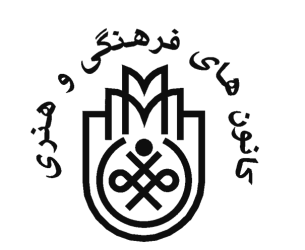 فرم عضویت کانون های فرهنگی و هنریمدیریت حمایت و پشتیبانی فرهنگی و اجتماعی دانشجوی گرامی با سلام لطفاً با توجه به علاقه و تخصص شما به عضویت در کانون های فرهنگی و هنری فرم را تکمیل نموده و به دفتر کانون های فرهنگی و هنری واقع در طبقه همکف ساختمان اداری ، خانه فرهنگ ، اتاق شماره 6تحویل دهید .نام و نام خانوادگی :                                        شماره دانشجویی :                                           رشته تحصیلی :مقطع تحصیلی :                                            شماره تماس (تلفن همراه ):آدرس و شماره تماس خوابگاه : در صورت امکان یک مورد را انتخاب نمایید.کانون شعر و ادب ⃝              کانون تئاتر ⃝              کانون موسیقی ⃝           کانون گردشگری و ایرانشناسی ⃝   کانون قرآن و عترت ⃝         کانون نهج البلاغه ⃝        کانون فیلم و عکس ⃝             کانون هنرهای تجسمی ⃝ کانون کتاب و کتابخوانی ⃝      کانون حریم ریحانه ⃝        کانون هلال احمر ⃝          کانون عرفان و اندیشه ⃝کانون خیریه دانشجویی امام علی (ع) ⃝       بهداشت و سلامت ⃝       اندیشه مطهر ⃝    کانون طنزپردازان جوان کانون آسیب های اجتماعی            کانون فضای مجازی 	کانون خانه و دانشگاه 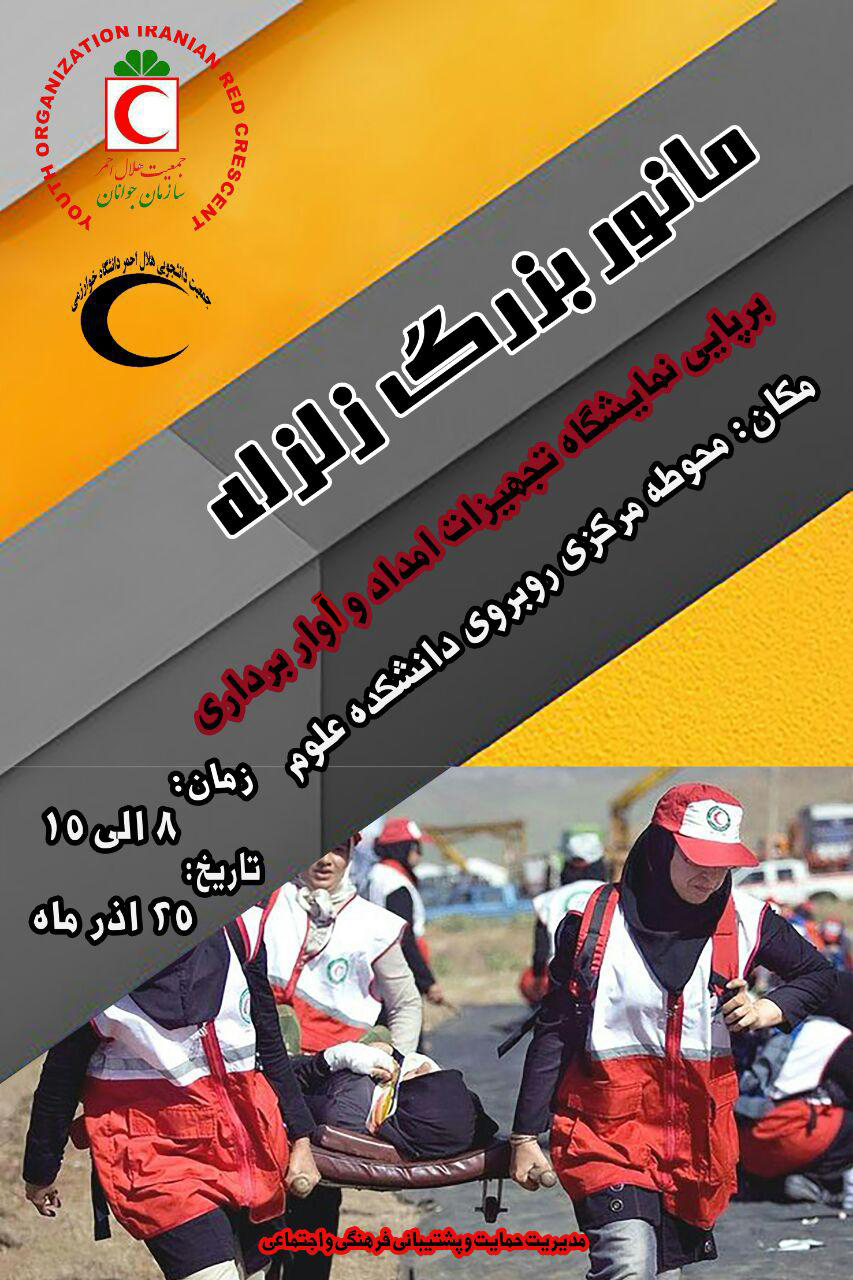 لطفاً سابقه فعالیت و کسب افتخارات خود را در دوران دانش آموزی و دانشجویی در هر یک از موارد فوق توضیح دهید .